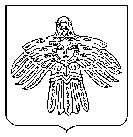 О поощрении победителей и призёров муниципального конкурса детского рисунка «Охрана труда глазами детей» на территории МОГО «Ухта»Руководствуясь постановлением администрации МОГО «Ухта»               от 14 марта 2022 г. № 431 «О проведении муниципального конкурса детского рисунка  «Охрана труда глазами детей» на территории МОГО «Ухта», на основании протокола заседания комиссии муниципального конкурса детского рисунка «Охрана труда глазами детей» на территории МОГО «Ухта» от 18 апреля 2022 г., администрация постановляет:1. Наградить Дипломом администрации МОГО «Ухта» победителей и призеров муниципального конкурса детского рисунка «Охрана труда глазами детей» на территории МОГО «Ухта»:в номинации  «Азбука безопасного труда малышариков»за 1 место – Романову Ирину, воспитанницу МДОУ «Детский сад № 55» (руководитель Мальгинова Т.А.) за 2 место – Серебрякова Льва, воспитанника МДОУ «Детский сад № 69»  (руководители Клочкова Н.В., Стеганцова Р.Н.)за 3 место – Король Веру, воспитанницу МДОУ «Детский сад № 65» (руководители Шилыковская С.Г., Борисова Л.П.)в номинации «Безопасный труд глазами детей»за 1 место – Исакова Сергея, обучающегося МОУ «Начальная школа-детский сад №1» (руководитель Немчинова Е.И.) за 2 место – Пороха Дмитрия, обучающегося МОУ «СОШ №20»  (классный руководитель Фролова Е.А.)за 3 место – Вийтышину Еву, воспитанницу ГУ РК «Детский дом №2» (руководитель Чупрова А.И.)2в номинации «Труд уважай – охрану труда соблюдай»за 1 место – Захарову Дарью, обучающуюся  МОУ «СОШ № 20» (руководитель – Жигулина А.Л.)за 2 место – Савельеву Дарью, обучающуюся МОУ «СОШ № 4» (руководитель  Чупрова Л.С.)за 3 место – Гафурову Мадину, воспитанницу ГУ РК «Детский дом № 2» (руководитель Никитина Л.В.)в номинации «Охрана труда – шаг в будущее»за 2 место – Краснопольского Илью, воспитанника ГУ РК «Детский дом                 № 2» (руководители Александрова Н.В., Ирдинкин И.В.)за 3 место – Стародубцеву Анжелику, обучающуюся МОУ «СОШ № 20» (руководитель  Жигулина А.Л.).2. Настоящее постановление вступает в силу со дня его принятия и подлежит официальному опубликованию.3. Контроль за исполнением настоящего постановления возложить на заместителя руководителя администрации МОГО «Ухта» по организации деятельности администрации МОГО «Ухта».И.о. главы МОГО « Ухта» - руководителя администрации МОГО «Ухта»                                                       П.П. АртемьевАДМИНИСТРАЦИЯМУНИЦИПАЛЬНОГО ОБРАЗОВАНИЯГОРОДСКОГО ОКРУГА«УХТА»АДМИНИСТРАЦИЯМУНИЦИПАЛЬНОГО ОБРАЗОВАНИЯГОРОДСКОГО ОКРУГА«УХТА»«УХТА»КАР  КЫТШЛÖНМУНИЦИПАЛЬНÖЙ  ЮКÖНСААДМИНИСТРАЦИЯ«УХТА»КАР  КЫТШЛÖНМУНИЦИПАЛЬНÖЙ  ЮКÖНСААДМИНИСТРАЦИЯ«УХТА»КАР  КЫТШЛÖНМУНИЦИПАЛЬНÖЙ  ЮКÖНСААДМИНИСТРАЦИЯ«УХТА»КАР  КЫТШЛÖНМУНИЦИПАЛЬНÖЙ  ЮКÖНСААДМИНИСТРАЦИЯПОСТАНОВЛЕНИЕШУÖМПОСТАНОВЛЕНИЕШУÖМПОСТАНОВЛЕНИЕШУÖМПОСТАНОВЛЕНИЕШУÖМПОСТАНОВЛЕНИЕШУÖМПОСТАНОВЛЕНИЕШУÖМПОСТАНОВЛЕНИЕШУÖМ20 апреля 2022 г.№737г.Ухта,  Республика Коми